Publicado en España el 17/10/2017 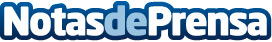 100 formas distintas de generar ingresos pasivos para vivir como se quieraUn curso explica 100 tipos de ingresos pasivos para alcanzar la libertad financiera

Datos de contacto:Agustín Grauhttps://agustingrau.comNota de prensa publicada en: https://www.notasdeprensa.es/100-formas-distintas-de-generar-ingresos-pasivos-para-vivir-como-tu-quieras Categorias: Finanzas Marketing Emprendedores E-Commerce Cursos http://www.notasdeprensa.es